                                            INCIDENT RESPONSE PROCESS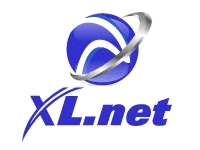                                             INCIDENT RESPONSE PROCESSDate: Client:  Queue: Client Contact: Manager: Team Members Involved: TICKET NUMBER(S)TICKET NUMBER(S)INCIDENT DESCRIPTIONINCIDENT DESCRIPTIONINCIDENT TIME AND EVENTSINCIDENT TIME AND EVENTSTICKET AUDITTICKET AUDITRISK AND IMPACT (RAI)RISK AND IMPACT (RAI)ROOT CAUSE ANALYSIS (RCA)	ROOT CAUSE ANALYSIS (RCA)	CORRECTIVE ACTION/PREVENTATIVE ACTION PLAN (CAPA)CORRECTIVE ACTION/PREVENTATIVE ACTION PLAN (CAPA)SIGNOFFSIGNOFF